Уважаемые родители!

Мы готовы ответить на вопросы, связанные с развитием, образованием и воспитанием ваших детей, и оказать вам консультативную помощь на безвозмездной основе.

Услуги психолого-педагогической, методической и консультативной помощи по вопросам развития, обучения и воспитания ребёнка оказываются опытными и высококвалифицированными специалистами: педагогами-психологами, учителями-логопедами, учителями-дефектологами, социальными педагогами, методистами, учителями.

Специалисты будут работать с вами по вашему запросу и по интересующей вас тематике.

Вы сможете оценить качество оказанной услуги:
- заполнив анкету при встрече со специалистом;
- направив отзыв через сайт службы

Нам важно ваше мнение!

Мы надеемся на активное сотрудничество с вами!


Изготовлено за счёт гранта в рамках реализации мероприятия Государственная поддержка некоммерческих организаций в целях оказания психолого-педагогической, методической и консультативной помощи гражданам, имеющим детей федерального проекта «Современная школа» национального проекта «Образование»Контакты:Единый телефон краевой службы консультативной помощи родителям (законным представителям) по вопросам развития и образования детей8-800-700-24-04660043, г.Красноярск, ул.Гагарина, д.48аТелефон: +7(963)268-10-90http://мыпомогаемродителям.рф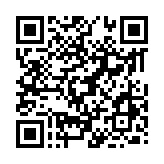 Центр психолого-педагогической, методической и консультативной помощи«Доброе начало»email:mdou-16@mail.ru662150, г.Ачинск, м-он 6, стр.17Телефон: 8 962 066 15 098(39151)7-63-46http://Доброеначало.рф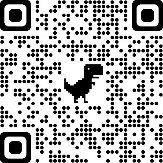 Служба консультативной помощи родителям (законным представителям) по вопросам развития и образования детей 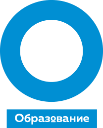         Национальный проект                                 «Образование»Федеральный проект «Современная школа»Готовность ребёнкак школеБыть готовым к школе – не значит уметь читать, писать и считать. Быть готовым к школе – значит быть готовым всему этому научиться.(Венгер Л. А.)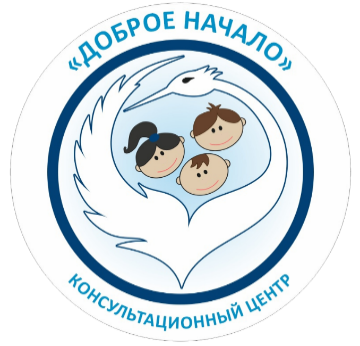 Центр психолого-педагогической, методической и консультативной помощи«Доброе начало»Как узнать, готов ли Ваш ребенок к обучению в школе?Внимание: - выполняет задание, не отвлекаясь в течение 15 минут; - умеет находить 5-6 различий между предметами; - может удерживать в поле зрения 8-10 предметов; - выполняет самостоятельно быстро и правильно задание по предложенному образцу; - умеет копировать в точности узор или движение.Память: - запоминает 6-8 картинок и 6-8 слов; - рассказывает по памяти литературные произведения, стихи, содержание картины; -  повторяет в точности текст, состоящий из -4 предложений.Мышление: - определяет последовательность событий; - собирает разрезную картинку из 9-10 частей; - находит и объясняет несоответствия в рисунках; - находит лишний предмет, объясняет свой выбор.Развитие речи: - правильно произносит все звуки; - определяет место звука в слове; - использует в речи сложные предложения; - составляет рассказы по сюжетным картинкам, из личного опыта состоящие из 6-7 предложений; - составляет предложение из 5-6 слов; - делит слова на слоги.Развитие мелкой моторики: - свободно владеет карандашом и кистью при разных приёмах  рисования; - штрихует и раскрашивает рисунки, не выходя за пределы контуров; - ориентируется в тетради в клетку и в линейку; - передает в рисунке точную форму предмета, пропорции, расположение частей.У первоклассника могут возникнуть трудности в обучении, если проявляется:- чрезмерная игривость ребенка; 
- импульсивность, бесконтрольность поведения;
- неумение общаться со сверстниками; трудность контактов с незнакомыми взрослыми;
- неумение сосредоточиться на задании, трудность восприятия словесной	инструкции; 
- низкий уровень знаний об окружающем мире;- неумение сделать обобщение, классифицировать, выделить сходство, различие; 
- неумение выполнять различные графические задания, манипулировать мелкими	предметами; 
- недостаточное развитие произвольной памяти; 
- неправильное произношение, бедный словарный запас, неумение выразить свои мысли.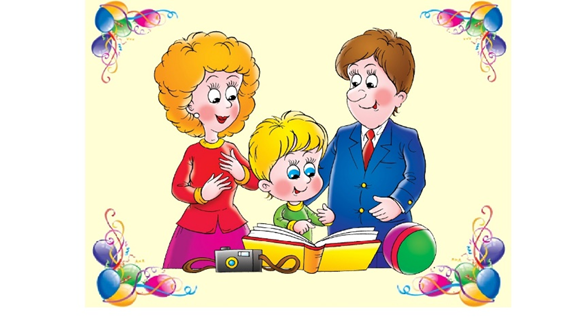 При подготовке буклета использовались материалы из различных источников в сети Интернет